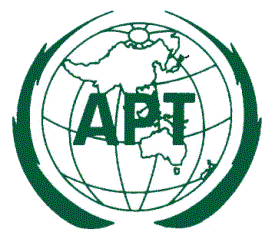 List of Normal Training Courses in 2020Note : Training Courses in China and India are being coordinate.Training center in ThailandTOT Academy, TOT Public Company LimitedNo.Training CourseDurationScheduleTraining CenterThailandThailandThailandThailandThailand1State of Computing in 5G Network and IoT Analytics (Phase I: Online Training Course)(3 weeks)7 Sep-5 OctTOT AcademyThailand2Future Broadband Internet and IoT (Online Training Course)3 weeks2-30 NovTOT AcademyThailand3State of Computing in 5G Network and IoT Analytics (Phase II: (Virtual Classroom Training)5 days14-18 DecTOT AcademyThailand